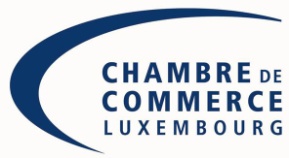 Merci de renvoyer le formulaire  à			Chambre of Commerce							Violaine Mathurin							e-mail: violaine.mathurin@cc.lu  Visite d’une délégation belgeJeudi, 26 novembre 2015Formulaire d’inscriptionNom et prénom : 											Société:												Fonction: 												Adresse:												Tel:					/ GSM:						E-mail:					/ Web-site: _						Description activité et secteur d’activité:								Souhaite participer au séminaire:	oui			nonSouhaite participer aux rendez-vous btob:	oui			nonSouhaite participer au networking-lunch:	oui			non